Academic Advising 					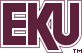 521 Lancaster Ave. • SSB 347 • Richmond, KY 40475Student Success AgreementTerm:_______Student Name:_____________________________        ID Number:____________________Your current GPA is: ______Current/Intended Major: ________________________________________Major Advisor: ______________________________________Student must initial each statement below:_________ I understand that I must earn a semester GPA of a 2.0 in order to enroll for the next term, if not I will be suspended from the University._________ I must meet with my assigned Student Success Agreement (SSA) advisor throughout the semester on the following dates:Month/Day	 _____/____ Discuss current schedule, drop/add period (week 1)       Missed       Attended ____/______ Review Midterm Grades/Advising (week 10)                    Missed       Attended  I understand that I must comply with all items specified in this agreement to be a successful student._______________________________________________________________________________Student Signature                                                 					Date_______________________________________________________________________________SSA Advisor Name                                  SSA Advisor’s Signature                		DateIn order to be a successful student: ______ I will attend all class sessions.______ I will complete all class assignments and submit them when they are due.______ If I experience academic difficulty in a particular class, I will meet with my instructor immediately to review strategies for improving my progress in that course.______ I will utilize University tutoring services, such as the Mathematics and Statistics Tutoring Center located in Wallace, Room 342, and The Noel Center for Academic Creativity located in the library, and/or Common Knowledge located in Tech. Commons in addition to any other tutoring resources that may help me to become academically successful. ______ I will repeat failed courses as recommended by my SSA Advisor.______ I will meet with my Academic Advisor prior to making any schedule changes or a change of major.______ I will keep and maintain an academic planner.	Current Semester Courses and Grades:_____________ 	Midterm grade ______ Final Grade __________________ 	Midterm grade ______ Final Grade __________________ 	Midterm grade ______ Final Grade __________________ 	Midterm grade ______ Final Grade __________________ 	Midterm grade ______ Final Grade _____Cumulative semester GPA: _____________Student Completed Agreement.  Student did not complete agreement.  Notified Registrar’s Office._________________________				_________________		SSA Name							DateComments:_________________________________________________________________________________________________________________________________________________